Right-handed                                                                                                                            Website Version(2, 3, 4, 5, 6 and 10 times table facts – 5 minutes)Left-handed                                                                                                                              Website Version(2, 3, 4, 5, 6 and 10 times table facts – 5 minutes)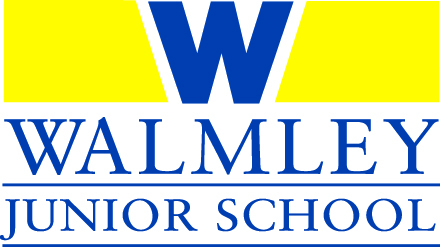 66 Silver Club Challenge 66 Silver Club Challenge